						      July 26, 2018

Application of Transource Pennsylvania, LLC for approval of the Siting and Construction of the 230 kV Transmission Line Associated with the Independence Energy Connection- East and West Projects in portions of York and Franklin Counties, Pennsylvania.Petition of Transource Pennsylvania, LLC for a finding that a building to shelter control equipment at the Rice Substation in Franklin County, Pennsylvania is reasonably necessary for the convenience or welfare of the public.Petition of Transource Pennsylvania, LLC for a finding that a building to shelter control equipment at the Furnace Run Substation in York County, Pennsylvania is reasonably necessary for the convenience or welfare of the public.Application of Transource Pennsylvania, LLC for approval to acquire a certain portion of the lands of Douglas E & Martha J Rohrer in Lower Chanceford Township, York County, Pennsylvania for the siting and construction of the 230 kV Transmission Line associated with the Independence Energy Connection -East Project is necessary or proper for the service, accommodation, convenience of safety of the public.Application of Transource Pennsylvania, LLC for approval to acquire a certain portion of the lands of Dale A & Barbara D.J. Torbet in Lower Chanceford Township, York County, Pennsylvania for the siting and construction of the 230 kV Transmission Line associated with the Independence Energy Connection -East Project is necessary or proper for the service, accommodation, convenience of safety of the public.Application of Transource Pennsylvania, LLC for approval to acquire a certain portion of the lands of Henry M. & Glenda J. Sommer, Trustees of the Sommer Family Trust in Fawn Township, York County, Pennsylvania for the siting and construction of the 230 kV Transmission Line associated with the Independence Energy Connection - East Project is necessary or proper for the service, accommodation, convenience of safety of the public.Application of Transource Pennsylvania, LLC for approval to acquire a certain portion of the lands of Yost Family Farms, LP in Hopewell Township, York County, Pennsylvania for the siting and construction of the 230 kV Transmission Line associated with the Independence Energy Connection-East Project is necessary or proper for the service, accommodation, convenience of safety of the public.A-2017-2640195
A-2017-2640200P-2018-3001878P-2018-3001883A-2018-3001881
A-2018-3001886A-2018-3001887
A-2018-3001898Application of Transource Pennsylvania, LLC for approval to acquire a certain portion of the lands of Kent E. and Nancy H. Blevins in Hopewell Township, York County, Pennsylvania for the siting and construction of the 230 kV Transmission Line associated with the Independence Energy Connection-East Project is necessary or proper for the service, accommodation, convenience of safety of the public.Application of Transource Pennsylvania, LLC for approval to acquire a certain portion of the lands of Gregory J. and Melanie A. Goss in Fawn Township, York County, Pennsylvania for the siting and construction of the 230 kV Transmission Line associated with the Independence Energy Connection -East Project is necessary or proper for the service, accommodation, convenience of safety of the public.Application of Transource Pennsylvania, LLC for approval to acquire a certain portion of the lands of Michael Hecner, Eva Hecner, Stephen M. Hecner and Theresa M. Norris in Hopewell Township, York County, Pennsylvania for the siting and construction of the 230 kV Transmission Line associated with the Independence Energy Connection-East Project is necessary or proper for the service, accommodation, convenience of safety of the public.Application of Transource Pennsylvania, LLC for approval for a finding and determination that the service to be furnished by the applicant through its proposed exercise of the power of eminent domain to acquire a certain portion of the lands of Robert A Burchett, Judy K Burchett, Thomas L Burchett and Stacy L Burchett, t/d/b/a Maple Springs Farms Partnership in Lower Chanceford Township. York County, Pennsylvania for the siting and construction of the 230 kV transmission line associated with the Independence Energy Connection-East project is necessary or proper for the service, accommodation, convenience or safety of the public.Application of Transource Pennsylvania, LLC for approval for a finding and determination that the service to be furnished by the applicant through its proposed exercise of the power of eminent domain to acquire a certain portion of the lands of Joseph L & Barbara G Lapp in Lower Chanceford Township. York County, Pennsylvania for the siting and construction of the 230 kV transmission line associated with the Independence Energy Connection-East project is necessary or proper for the service, accommodation, convenience or safety of the public.A-2018-3001902A-2018-3001904A-2018-3001906
A-2018-3001907A-2018-3001914Application of Transource Pennsylvania, LLC for approval to acquire a certain portion of the lands of the Lands of Mervin S & Gladys O Miller in Lower Chanceford Township, York County, Pennsylvania for the siting and construction of the 230 kV Transmission Line associated with the Independence Energy Connection-East Project is necessary or proper for the service, accommodation, convenience of safety of the public.Application of Transource Pennsylvania, LLC for approval for a finding and determination that the service to be furnished by the applicant through its proposed exercise of the power of eminent domain to acquire a certain portion of the lands of Amos L & Elizabeth K Esh in Fawn Township, York County, Pennsylvania for the siting and construction of the 230 kV Transmission Line associated with the Independence Energy Connection - East Project is necessary or proper for the service, accommodation, convenience of safety of the public.Application of Transource Pennsylvania, LLC for approval for a finding and determination that the service to be furnished by the applicant through its proposed exercise of the power of eminent domain to acquire a certain portion of the lands of J. Ross & Norma R. McGinnis in Fawn Township, York County, Pennsylvania for the siting and construction of the 230 kV Transmission Line associated with the Independence Energy Connection - East Project is necessary or proper for the service, accommodation, convenience of safety of the public.Application of Transource Pennsylvania, LLC for approval to acquire a certain portion of the lands of the McGinnis Limited Partnership in Fawn Township, York County, Pennsylvania for the siting and construction of the 230 kV Transmission Line associated with the Independence Energy Connection -East Project is necessary or proper for the service, accommodation, convenience of safety of the public.Application of Transource Pennsylvania, LLC for approval to acquire a right-of-way and easement over a certain portion of the Chilcoat and Peters Inc property in Hopewell Township, York County for the construction of the transmission line.Application of Transource Pennsylvania, LLC for approval to acquire a certain portion of the lands of Gregory M. & Kristina L. Wilt in Hopewell Township, York County, Pennsylvania for the siting and construction of the 230 kV Transmission Line associated with the Independence Energy Connection-East Project is necessary or proper for the service, accommodation, convenience of safety of the public.A-2018-3001922
A-2018-3001923A-2018-3001925

A-2018-3001929
A-2018-3001932
A-2018-3001933Application of Transource Pennsylvania, LLC for approval for a finding and determination that the service to be furnished by the applicant through its proposed exercise of the power of eminent domain to acquire a certain portion of the lands of Burton Family Limited Partnership in Fawn Township, York County, Pennsylvania for the siting and construction of the 230 kV Transmission Line associated with the Independence Energy Connection - East Project is necessary or proper for the service, accommodation, convenience of safety of the public.Application of Transource Pennsylvania, LLC for approval to acquire a certain portion of the lands of James R. McGinnis in Fawn Township, York County, Pennsylvania for the siting and construction of the 230 kV Transmission Line associated with the Independence Energy Connection -East Project is necessary or proper for the service, accommodation, convenience of safety of the public.Application of Transource Pennsylvania, LLC for approval to acquire a certain portion of the lands of George W. & Madelyn K. Treadway in Fawn Township, York County, Pennsylvania for the siting and construction of the 230 kV Transmission Line associated with the Independence Energy Connection -East Project is necessary or proper for the service, accommodation, convenience of safety of the public.Application of Transource Pennsylvania, LLC for approval to acquire a certain portion of the lands of Richard D. Good, Cathy M Good, Roger D Good & Peggy L Good in Lower Chanceford Township, York County, Pennsylvania for the siting and construction of the 230 kV Transmission Line associated with the Independence Energy Connection -East Project is necessary or proper for the service, accommodation, convenience of safety of the public.Application of Transource Pennsylvania, LLC for approval to acquire a certain portion of the lands of Glenn J. Bradley in Fawn Township, York County, Pennsylvania for the siting and construction of the 230 kV Transmission Line associated with the Independence Energy Connection -East Project is necessary or proper for the service, accommodation, convenience of safety of the public.Application of Transource Pennsylvania, LLC for approval to acquire a right-of-way and easement over a portion of the Jonathan R Hash and Gregory J & Melanie A Goss property for the construction of the transmission line associated with the IEC-East Project.
A-2018-3001936

A-2018-3001943A-2018-3001944A-2018-3001954

A-2018-3001956
A-2018-3001957Application of Transource Pennsylvania, LLC for approval to acquire a certain portion of the lands of Thomas R. Krell Jr. & April Krell in Fawn Township, York County, Pennsylvania for the siting and construction of the 230 kV Transmission Line associated with the Independence Energy Connection -East Project is necessary or proper for the service, accommodation, convenience of safety of the public.Application of Transource Pennsylvania, LLC for approval to acquire a certain portion of the lands of D. Arthur Grove and David Richard Grove in Fawn Township, York County, Pennsylvania for the siting and construction of the 230 kV Transmission Line associated with the Independence Energy Connection -East Project is necessary or proper for the service, accommodation, convenience of safety of the public.Application of Transource Pennsylvania, LLC for approval to acquire a certain portion of the lands of RGRG Partners in Fawn Township, York County, Pennsylvania for the siting and construction of the 230 kV Transmission Line associated with the Independence Energy Connection -East Project is necessary or proper for the service, accommodation, convenience of safety of the public.Application of Transource Pennsylvania, LLC for approval for a Finding and Determination that the Service to be Furnished by the Applicant through its Proposed Exercise of the Power of Eminent Domain to Acquire a Certain Portion of the Lands of R. Andrew & Deborah E. Macklin in Lower Chanceford Township, York County, Pennsylvania for the Siting and Construction of the 230kV Transmission Line Associated with the Independence Energy Connection-East Project is Necessary or Proper for the Service, Accommodation, Convenience or Safety of the Public.Application of Transource Pennsylvania, LLC for approval to acquire a certain portion of the lands of Francis & Mary Eileen Boone in Fawn Township, York County, Pennsylvania for the siting and construction of the 230 kV Transmission Line associated with the Independence Energy Connection-East Project is necessary or proper for the service, accommodation, convenience of safety of the public.Application of Transource Pennsylvania LLC for approval to acquire a right-of-way and easement over a portion of Stephen J & Dolores E Krick properties for the construction of the transmission lines associated with the IEC-East Project.A-2018-3001958A-2018-3001960
A-2018-3001961A-2018-3001962A-2018-3001963A-2018-3001965Application of Transource Pennsylvania, LLC for approval to acquire a certain portion of the lands of Barley Farms LP in Lower Chanceford Township, York County, Pennsylvania for the siting and construction of the 230 kV Transmission Line associated with the Independence Energy Connection - East Project is necessary or proper for the service, accommodation, convenience of safety of the public.Application of Transource Pennsylvania, LLC for approval for a Finding and Determination that the Service to be Furnished by the Applicant through its Proposed Exercise of the Power of Eminent Domain to Acquire a Certain Portion of the Lands of Shane K. & Kristi L. Taylor in Lower Chanceford Township, York County, Pennsylvania for the Siting and Construction of the 230kV Transmission Line Associated with the Independence Energy Connection-East Project is Necessary or Proper for the Service, Accommodation, Convenience or Safety of the Public.Application of Transource Pennsylvania, LLC for approval to acquire a certain portion of the lands of Jefferson L. Bracey Sr. & Laura R. Bracey in Fawn Township, York County, Pennsylvania for the siting and construction of the 230 kV Transmission Line associated with the Independence Energy Connection - East Project is necessary or proper for the service, accommodation, convenience of safety of the public.Application of Transource Pennsylvania, LLC for approval to acquire a certain portion of the lands of Leonard M & Sandra J Traynor in Fawn Township, York County, Pennsylvania for the siting and construction of the 230 kV Transmission Line associated with the Independence Energy Connection-East Project is necessary or proper for the service, accommodation, convenience of safety of the public.Application of Transource Pennsylvania, LLC. for approval for a finding and determination that the service to be furnished by the applicant through its proposed exercise of the power of eminent domain to acquire a certain portion of the lands of Troy W Kline in Lower Chanceford Township, York County, Pennsylvania for the siting and construction of the 230 kV Transmission Line associated with the Independence Energy Connection - East Project is necessary or proper for the service, accommodation, convenience of safety of the public.
A-2018-3001964A-2018-3001966

A-2018-3001967
A-2018-3001968A-2018-3001969Application of Transource Pennsylvania, LLC for approval to acquire a certain portion of the lands of Jeffrey C. Neutzel in Fawn Township, York County, Pennsylvania for the siting and construction of the 230 kV Transmission Line associated with the Independence Energy Connection - East Project is necessary or proper for the service, accommodation, convenience of safety of the public.Application of Transource Pennsylvania, LLC for approval for a finding and determination that the service to be furnished by the applicant through its proposed exercise of the power of eminent domain to acquire a certain portion of the lands of Carole K Long in Hopewell Township, York County, Pennsylvania for the siting and construction of the 230 kV Transmission Line associated with the Independence Energy Connection - East Project is necessary or proper for the service, accommodation, convenience of safety of the public.Application of Transource Pennsylvania LLC for approval to Acquire a Certain Portion of the Lands of Barbara D. & David W. Anderson, C.Kathleen and William M. Tompkins, and M. Kathryn and Stephen M. Judy in Lower Chanceford Township, York County, Pennsylvania for the Siting andConstruction of the 230 kV Transmission Line Associated with the Independence Energy Connection-East Project is Necessary or Proper for the Service, Accommodation, Convenience or Safety of the Public.Application of Transource Pennsylvania, LLC for approval to Acquire a Certain Portion of the Lands of E. Daniel & Diane M. Neff in Lower Chanceford Township, York County, Pennsylvania for the Siting and Construction of the 230 kV Transmission Line Associated with the Independence Energy Connection-East Project is Necessary or Proper for the Service, Accommodation, Convenience or Safety of the Public.Application of Transource Pennsylvania, LLC for approval to Acquire a Certain Portion of the Lands of Maple Lawn Farms, Inc. in Fawn Township, York County, Pennsylvania for the Siting and Construction of the 230 kV Transmission Line Associated with the Independence Energy Connection-East Project is Necessary or Proper for the Service, Accommodation, Convenience or Safety of the Public.A-2018-3001970A-2018-3001971
A-2018-3001982A-2018-3001984A-2018-3001985Application of Transource Pennsylvania, LLC for approval to acquire a certain portion of the lands of Randall C Stewart Jr and Peggy A. Stewart in Lower Chanceford Township, York County, Pennsylvania for the siting and construction of the 230 kV Transmission Line associated with the Independence Energy Connection -East Project is necessary or proper for the service, accommodation, convenience of safety of the public.Application of Transource Pennsylvania, LLC for approval to acquire a certain portion of the lands of John E. N. Blair in Washington Township, Franklin County, Pennsylvania for the siting and construction of the 230 kV Transmission Line associated with the Independence Energy Connection-West Project is necessary or proper for the service, accommodation, convenience or safety of the public.Application of Transource Pennsylvania, LLC for approval to acquire a certain portion of the lands of Derek J and Courtney Dettinger in Lower Chanceford Township, York County, Pennsylvania for the siting and construction of the 230 kV Transmission Line associated with the Independence Energy Connection -East Project is necessary or proper for the service, accommodation, convenience of safety of the public.Application of Transource Pennsylvania, LLC for approval to acquire a certain portion of the lands of John J. and Carol A. Hamilton, Fawn Township, York County, Pennsylvania for the siting and construction of the 230 kV Transmission Line associated with the Independence Energy Connection -East Project is necessary or proper for the service, accommodation, convenience of safety of the public.Application of Transource Pennsylvania, LLC for approval to Acquire a Certain Portion of the Lands of Mary Ann & DuWayne Fox in Washington Township, Franklin County, Pennsylvania for the Siting and Construction of the 230 kV Transmission Line Associated with the Independence Energy Connection-West Project is Necessary or Proper for the Service, Accommodation, Convenience or Safety of the Public.Application of Transource Pennsylvania, LLC for approval to acquire a certain portion of the lands of Lois M. White in Greene Township, Franklin County, Pennsylvania for the siting and construction of the 230 kV Transmission Line associated with the Independence Energy Connection - West Project is necessary or proper for the service, accommodation, convenience of safety of the public.A-2018-3001986
A-2018-3001987A-2018-3001988A-2018-3001989A-2018-3001996A-2018-3001999Application of Transource Pennsylvania, LLC for approval to acquire a certain portion of the lands of Donald L. & Beverly A. Fahrney in Washington Township, Franklin County, Pennsylvania for the siting and construction of the 230 kV Transmission Line associated with the Independence Energy Connection-West Project is necessary or proper for the service, accommodation, convenience or safety of the public.Application of Transource Pennsylvania, LLC for approval to acquire a certain portion of the lands of Jack E. & Emily L. Martin, husband and wife, and Jason E. & Megan L. Martin, husband and wife, in Washington Township, Franklin County, Pennsylvania for the siting and construction of the 230 kV Transmission Line associated with the Independence Energy Connection - West Project is necessary or proper for the service, accommodation, convenience of safety of the public.Application of Transource Pennsylvania, LLC for approval to acquire a certain portion of the lands of Jane M. Zaiger in Washington Township, Franklin County, Pennsylvania for the siting and construction of the 230 kV Transmission Line associated with the Independence Energy Connection-West Project is necessary or proper for the service, accommodation, convenience or safety of the public.Application of Transource Pennsylvania, LLC for approval to acquire a certain portion of the lands of Donald L. Hess and Isabell M. Hess in Quincy Township, Franklin County, Pennsylvania for the siting and construction of the 230 kV Transmission Line associated with the Independence Energy Connection - West Project is necessary or proper for the service, accommodation, convenience of safety of the public.Application of Transource Pennsylvania, LLC for approval to Acquire a Certain Portion of the Lands of Denver N. Martin and Katrina J. Martin in Washington Township, Franklin County, Pennsylvania for the Siting and Construction of the 230 kV Transmission Line Associated with the Independence Energy Connection-West Project is Necessary or Proper for the Service, Accommodation, Convenience or Safety of the Public.A-2018-3002000A-2018-3002001
A-2018-3002012
A-2018-3002013A-2018-3002016Application of Transource Pennsylvania LLC for approval to acquire a certain portion of the lands of Joseph N. Weagley in Washington Township, Franklin County, Pennsylvania for the siting and construction of the 230 kV Transmission Line associated with the Independence Energy Connection - West Project is necessary or proper for the service, accommodation, convenience of safety of the public.Application of Transource Pennsylvania, LLC for approval to Acquire a Certain Portion of the Lands of J. Daniel & Elaine J. Eshleman in Washington Township, Franklin County, Pennsylvania for the Siting and Construction of the 230 kV Transmission Line Associated with the Independence Energy Connection-West Project is Necessary or Proper for the Service, Accommodation, Convenience or Safety of the Public.Application of Transource Pennsylvania, LLC for approval to acquire a certain portion of the lands of Roger L. Diller and Joyce E. Diller in Greene Township, Franklin County, Pennsylvania for the siting and construction of the 230 kV Transmission Line associated with the Independence Energy Connection - West Project is necessary or proper for the service, accommodation, convenience of safety of the public.Application of Transource Pennsylvania, LLC for approval to acquire a certain portion of the lands of GBR Lincoln Highway Limited Liability Company, Chambersburg Holdings, LP and WLR Chambersburg, LLC in Guilford Township, Franklin County, Pennsylvania for the siting and construction of the 230 kV Transmission Line associated with the Independence Energy Connection-West Project is necessary or proper for the service, accommodation, convenience or safety of the public.Application of Transource Pennsylvania, LLC for approval to Acquire a Certain Portion of the Lands of Summit Partners, LLC in Washington Township, Franklin County, Pennsylvania for the Siting and Construction of the 230 kV Transmission Line Associated with the Independence Energy Connection-West Project is Necessary or Proper for the Service, Accommodation, Convenience or Safety of the Public.A-2018-3002019A-2018-3002020A-2018-3002021A-2018-3002022
A-2018-3002028Application of Transource Pennsylvania, LLC for approval to acquire a certain portion of the lands of Jack E. Martin and Emily L. Martin in Washington Township, Franklin County, Pennsylvania for the siting and construction of the 230 kV Transmission Line associated with the Independence Energy Connection-West Project is necessary or proper for the service, accommodation, convenience or safety of the public.Application of Transource Pennsylvania, LLC for approval for a finding and determination that the service to be furnished by the applicant through its proposed exercise of the power of eminent domain to acquire a certain portion of the lands of Jason M Hostetter and Rosalie J Hostetter in Guilford Township, Franklin County,  Pennsylvania for the siting and construction of the 230 kV transmission line associated with the Independence Energy Connection-West project is necessary or proper for the service, accommodation, convenience or safety of the public.Application of Transource Pennsylvania, LLC for approval to acquire a certain portion of the lands of Daryl Harry Bender and Donna Irene Bender Widney in Guilford Township, Franklin County, Pennsylvania for the siting and construction of the 230 kV Transmission Line associated with the Independence Energy Connection-West Project is necessary or proper for the service, accommodation, convenience or safety of the public.Application of Transource Pennsylvania LLC for approval for a finding and determination that the service to be furnished by the applicant through its proposed exercise of the power of eminent domain to acquire a certain portion of the lands of Roy B Biesecker and Susan L Biesecker in Quincy Township, Franklin County,  Pennsylvania for the siting and construction of the 230 kV transmission line associated with the Independence Energy Connection-West project is necessary or proper for the service, accommodation, convenience or safety of the public.Application of Transource Pennsylvania, LLC for approval for a finding and determination that the service to be furnished by the applicant through its proposed exercise of the power of eminent domain to acquire a certain portion of the lands of Salt Creek Partners LLC in Guilford Township, Franklin County,  Pennsylvania for the siting and construction of the 230 kV transmission line associated with the Independence Energy Connection-West project is necessary or proper for the service, accommodation, convenience or safety of the public.A-2018-3002029A-2018-3002030A-2018-3002031
A-2018-3002032A-2018-3002035Application of Transource Pennsylvania, LLC for approval for a finding and determination that the service to be furnished by the applicant through its proposed exercise of the power of eminent domain to acquire a certain portion of the lands of Allen A Stine in Guilford Township, Franklin County,  Pennsylvania for the siting and construction of the 230 kV transmission line associated with the Independence Energy Connection-West project is necessary or proper for the service, accommodation, convenience or safety of the public.Application of Transource Pennsylvania, LLC for approval to acquire a certain portion of the lands of Charles W. Mellott in Quincy Township, Franklin County, Pennsylvania for the siting and construction of the 230 kV Transmission Line associated with the Independence Energy Connection - West Project is necessary or proper for the service, accommodation, convenience of safety of the public.Application of Transource Pennsylvania, LLC for approval to acquire a certain portion of the lands of Ronald P. Stoner and Doris M. Stoner in Washington Township, Franklin County, Pennsylvania for the siting and construction of the 230 kV Transmission Line associated with the Independence Energy Connection-West Project is necessary or proper for the service, accommodation, convenience or safety of the public.Application of Transource Pennsylvania, LLC for approval to acquire a certain portion of the lands of Harold H. Wenger Living Trust dated July 6, 1999, Elva M. Wenger, Trustee in Guildford Township, Franklin County, Pennsylvania for the siting and construction of the 230 kV Transmission Line associated with the Independence Energy Connection - West Project is necessary or proper for the service, accommodation, convenience of safety of the public.Application of Transource Pennsylvania, LLC for approval to acquire a certain portion of the lands of John A. Steiger and Allison E. Steiger in Quincy Township, Franklin County, Pennsylvania for the siting and construction of the 230 kV Transmission Line associated with the Independence Energy Connection - West Project is necessary or proper for the service, accommodation, convenience of safety of the public.A-2018-3002037A-2018-3002038A-2018-3002039A-2018-3002040A-2018-3002041Application of Transource Pennsylvania, LLC for approval for a finding and determination that the service to be furnished by the applicant through its proposed exercise of the power of eminent domain to acquire a certain portion of the lands of Justin Dunlap and Sharla Dunlap in Quincy Township, Franklin County,  Pennsylvania for the siting and construction of the 230 kV transmission line associated with the Independence Energy Connection-West project is necessary or proper for the service, accommodation, convenience or safety of the public.Application of Transource Pennsylvania, LLC for approval for a Finding and Determination that the Service to be Furnished by the Applicant through its Proposed Exercise of the Power of Eminent Domain to Acquire a Certain Portion of the Lands of Leonard H. Kauffman and Mary P.Kauffman in Greene Township, Franklin County, Pennsylvania for the Siting and Construction of the 230 kV Transmission Line Associated with the Independence Energy Connection-West Project is Necessary or Proper for the Service, Accommodation, Convenience or Safety of the Public.Application of Transource Pennsylvania, LLC for approval for a finding and determination that the service to be furnished by the applicant through its proposed exercise of the power of eminent domain to acquire a certain portion of the lands of Ivan D Horst and Ellen M Horst in Guilford and Washington Townships, Franklin County,  Pennsylvania for the siting and construction of the 230 kV transmission line associated with the Independence Energy Connection-West project is necessary or proper for the service, accommodation, convenience or safety of the public.Application of Transource Pennsylvania, LLC for approval for a Finding and Determination that the Service to be Furnished by the Applicant through its Proposed Exercise of the Power of Eminent Domain to Acquire a Certain Portion of the Lands of Guilford Water Authority in Guilford Township, Franklin County, Pennsylvania for the Siting and Construction of the 230 kV Transmission Line Associated with the Independence Energy Connection-West Project is Necessary or Proper for the Service, Accommodation, Convenience or Safety of the Public.A-2018-3002043A-2018-3002046A-2018-3002047
A-2018-3002048Application of Transource Pennsylvania, LLC for approval for a finding and determination that the service to be furnished by the applicant through its proposed exercise of the power of eminent domain to acquire a certain portion of the lands of Kenneth M Lehman and Marie A Lehman in Quincy Township, Franklin County,  Pennsylvania for the siting and construction of the 230 kV transmission line associated with the Independence Energy Connection-West project is necessary or proper for the service, accommodation, convenience or safety of the public.Application of Transource Pennsylvania, LLC for approval to Acquire a Certain Portion of the Lands of DC Farms, LLC in Quincy Township, Franklin County, Pennsylvania for the Siting and Construction of the 230 Kv Transmission Line Associated with the Independence Energy Connection-West Project is Necessary or Proper for the Service, Accommodation, Convenience or Safety of the Public.Application of Transource Pennsylvania, LLC for approval to acquire a certain portion of the lands of Donald L. Martin and Denise M. Martin in Guilford Township, Franklin County, Pennsylvania for the siting and construction of the 230 kV Transmission Line associated with the Independence Energy Connection - West Project is necessary or proper for the service, accommodation, convenience of safety of the public.Application of Transource Pennsylvania, LLC for approval for a Finding and Determination that the Service to be Furnished by the Applicant through its Proposed Exercise of the Power of Eminent Domain to Acquire a Certain Portion of the Lands of William K. Nitterhouse and Diane R.Nitterhouse in Guilford Township, Franklin County, Pennsylvania for the Siting and Construction of the 230 kV Transmission Line Associated with the Independence Energy Connection-West Project is Necessary or Proper for the Service, Accommodation, Convenience or Safety of the Public.Application of Transource Pennsylvania, LLC for approval for a Finding and Determination that the Service to be Furnished by the Applicant through its Proposed Exercise of the Power of Eminent Domain to Acquire a Certain Portion of the Lands of Chambersburg Area School District in Guilford Township, Franklin County, Pennsylvania for the Siting and Construction of the 230 kV Transmission Line Associated with the Independence Energy Connection-West Project is Necessary or Proper for the Service, Accommodation, Convenience or Safety of the Public.A-2018-3002049A-2018-3002051A-2018-3002052A-2018-3002053A-2018-3002055Application of Transource Pennsylvania, LLC for approval for a finding and determination that the service to be furnished by the applicant through its proposed exercise of the power of eminent domain to acquire a certain portion of the lands of Wayne E Lehman & Donald R Lehman as Trustees of the Credit Shelter Trust established under Item H of the Last Will of Harvey M Lehman (the "Harvey M Lehman Credit Shelter Trust") and Wayne E Lehman, Donald R Lehman, Jane L Martin, Kenneth L Lehman and Lester E Lehman of Greene Township, Franklin County,  Pennsylvania for the siting and construction of the 230 kV transmission line associated with the Independence Energy Connection-West project is necessary or proper for the service, accommodation, convenience or safety of the public.Application of Transource Pennsylvania, LLC for approval for a Finding and Determination that the Service to be Furnished by the Applicant through its Proposed Exercise of the Power of Eminent Domain to Acquire a Certain Portion of the Lands of Lemma & O’Connor Investors LLC in Greene Township, Franklin County, Pennsylvania for the Siting and Construction of the 230 kV Transmission Line Associated with the Independence Energy Connection-West Project is Necessary or Proper for the Service, Accommodation, Convenience or Safety of the Public.Application of Transource Pennsylvania, LLC for approval for a Finding and Determination that the Service to be Furnished by the Applicant through its Proposed Exercise of the Power of Eminent Domain to Acquire a Certain Portion of the Lands of Daniel S. Long in Quincy and Washington Townships, Franklin County, Pennsylvania for the Siting and Construction of the 230 kV Transmission Line Associated with the Independence Energy Connection-West Project is Necessary or Proper for the Service, Accommodation, Convenience or Safety of the Public.Application of Transource Pennsylvania, LLC for approval for a finding and determination that the service to be furnished by the applicant through its proposed exercise of the power of eminent domain to acquire a certain portion of the lands of Roy S Martin and Regina F Martin in Quincy Township, Franklin County, Pennsylvania for the siting and construction of the 230 kV transmission line associated with the Independence Energy Connection-West project is necessary or proper for the service, accommodation, convenience or safety of the public.A-2018-3002054A-2018-3002057A-2018-3002061A-2018-3002064Application of Transource Pennsylvania, LLC for approval for a finding and determination that the service to be furnished by the applicant through its proposed exercise of the power of eminent domain to acquire a certain portion of the lands of Charles R Diller, John W Diller & Margaret H Diller and James E Diller & Mable R Diller in Greene Township, Franklin County,  Pennsylvania for the siting and construction of the 230 kV transmission line associated with the Independence Energy Connection-West project is necessary or proper for the service, accommodation, convenience or safety of the public.Application of Transource Pennsylvania, LLC for approval for a Finding and Determination that the Service to be Furnished by the Applicant through its Proposed Exercise of the Power of Eminent Domain to Acquire a Certain Portion of the Lands of Mary K. Henry, Deceased, D. Yvonne Frank, Marion Carmack, Charles W. Henry in Guilford Township, Franklin County, Pennsylvania for the Siting and Construction of the 230 kV Transmission Line Associated with the Independence Energy Connection-West Project is Necessary or Proper for the Service, Accommodation, Convenience or Safety of the Public.Application of Transource Pennsylvania, LLC for approval to acquire a certain portion of the lands of Chambersburg Mall Realty LLC, Chambersburg CH LLC, and Chambersburg Nassim LLC in Greene Township, Franklin County, Pennsylvania for the siting and construction of the 230 kV Transmission Line associated with the Independence Energy Connection-West Project is necessary or proper for the service, accommodation, convenience of safety of the public.Application of Transource Pennsylvania, LLC for approval to Acquire a Certain Portion of the Lands of Mahlon R. Eby and Debra S. Eby in Quincy Township, Franklin County, Pennsylvania for the Siting and Construction of the 230 kV Transmission Line Associated with the Independence Energy Connection-West Project is Necessary or Proper for the Service, Accommodation, Convenience or Safety of the Public.Application of Transource Pennsylvania, LLC for approval to acquire a certain portion of the lands of Richard L. Lesher and Agnes Marie Lesher in Guildford Township, Franklin County, Pennsylvania for the siting and construction of the 230 kV Transmission Line associated with the Independence Energy Connection - West Project is necessary or proper for the service, accommodation, convenience of safety of the public.A-2018-3002065A-2018-3002066A-2018-3002067
A-2018-3002068A-2018-3002069Application of Transource Pennsylvania, LLC for approval to Acquire a Certain Portion of the Lands of Laverne & Ellen Martin in Washington Township, Franklin County, Pennsylvania for the Siting and Construction of the 230 kV Transmission Line Associated with the Independence Energy Connection-West Project is Necessary or Proper for the Service, Accommodation, Convenience or Safety of the Public.Application of Transource Pennsylvania, LLC for approval to Acquire a Certain Portion of the Lands of Samuel A. & Mandy L. Jones in Washington Township, Franklin County, Pennsylvania for the Siting and Construction of the 230 kV Transmission Line Associated with the Independence Energy Connection-West Project is Necessary or Proper for the Service, Accommodation, Convenience or Safety of the Public.Application of Transource Pennsylvania, LLC for approval to acquire a certain portion of the Lands of Charles Stamy Fox in Guilford Township, Franklin County, Pennsylvania for the Siting and Construction of the 230 kV Transmission Line Associated with the Independence Energy Connection- West Project is Necessary or Proper for the Service, Accommodation, Convenience or Safety of the Public.Application of Transource Pennsylvania, LLC for approval for a Finding and Determination that the Service to be Furnished by the Applicant through its Proposed Exercise of the Power of Eminent Domain to Acquire a Certain Portion of the Lands of Marlin Lester Martin and Carrie Rosemarie Martin in Quincy Township, Franklin County, Pennsylvania for the Siting and Construction of the 230 kV Transmission Line Associated with the Independence Energy Connection-West Project is Necessary or Proper for the Service, Accommodation, Convenience or Safety of the Public.Application of Transource Pennsylvania, LLC for approval to Acquire a Certain Portion of the Lands of Owls Club, Inc. in Washington Township, Franklin County, Pennsylvania for the Siting and Construction of the 230 kV Transmission Line Associated with the Independence Energy Connection-West Project is Necessary or Proper for the Service, Accommodation, Convenience or Safety of the Public.Application of Transource Pennsylvania LLC for approval for a finding and determination that the service to be furnished by the applicant through its proposed exercise of the power of eminent domain to acquire a certain portion of the lands of Bruce L Neibert Jr in Washington Township, Franklin County,  Pennsylvania for the siting and construction of the 230 kV transmission line associated with the Independence Energy Connection-West project is necessary or proper for the service, accommodation, convenience or safety of the public.A-2018-3002070A-2018-3002071A-2018-3002072A-2018-3002074A-2018-3002075A-2018-3002099Application of Transource Pennsylvania, LLC for approval to acquire a certain portion of the lands of Lowes Home Centers Inc in Guilford Township, Franklin County Pennsylvania for the siting and construction of the 230 kV Transmission Line associated with the Independence Energy Connection -East Project is necessary or proper for the service, accommodation, convenience of safety of the public.Application of Transource Pennsylvania, LLC for approval for a Finding and Determination that the Service to be Furnished by the Applicant through its Proposed Exercise of the Power of Eminent Domain to Acquire a Certain Portion of the Lands of Ivan D. & Ellen M. Horst in Washington Township, Franklin County, Pennsylvania for the Siting and Construction of the 230 kV Transmission Line Associated with the Independence Energy Connection-West Project is Necessary or Proper for the Service, Accommodation, Convenience or Safety of the Public.Application of Transource Pennsylvania, LLC for approval for a Finding and Determination that the Service to be Furnished by the Applicant through its Proposed Exercise of the Power of Eminent Domain to Acquire a Certain Portion of the Lands of Keith H. Benedict TIC, Derek K.Benedict TIC and Dared A. Benedict TIC in Greene Township, Franklin County, Pennsylvania for the Siting and Construction of the 230 kV Transmission Line Associated with the Independence Energy Connection-West Project is Necessary or Proper for the Service, Accommodation, Convenience or Safety of the Public.Application of Transource Pennsylvania, LLC for approval to acquire a certain portion of the lands of Roy M Cordell and Emma L Cordell Guilford Township, Franklin County Pennsylvania for the siting and construction of the 230 kV Transmission Line associated with the Independence Energy Connection -East Project is necessary or proper for the service, accommodation, convenience of safety of the public.Application of Transource Pennsylvania, LLC for approval to acquire a certain portion of the lands of Patriot Federal Credit Union in Guilford Township, Franklin County Pennsylvania for the siting and construction of the 230 kV Transmission Line associated with the Independence Energy Connection -East Project is necessary or proper for the service, accommodation, convenience of safety of the public.A-2018-3002103A-2018-3002104A-2018-3002105
A-2018-3002107A-2018-3002108Application of Transource Pennsylvania, LLC for approval for a finding and determination that the service to be furnished by the applicant through its proposed exercise of the power of eminent domain to acquire a certain portion of the lands of Edna S Fox and Charles A Fox in Guilford Township, Franklin County,  Pennsylvania for the siting and construction of the 230 kV transmission line associated with the Independence Energy Connection-West project is necessary or proper for the service, accommodation, convenience or safety of the public.Application of Transource Pennsylvania, LLC for approval to acquire a certain portion of the lands of Tunde T. Tijani in Washington Township, Franklin County Pennsylvania for the siting and construction of the 230 kV Transmission Line associated with the Independence Energy Connection -East Project is necessary or proper for the service, accommodation, convenience of safety of the public.Application of Transource Pennsylvania, LLC for approval to Acquire a Certain Portion of the Lands of Lamar D. & Esther M. Horst in Washington Township, Franklin County, Pennsylvania for the Siting and Construction of the 230 kV Transmission Line Associated with the Independence Energy Connection-West Project is Necessary or Proper for the Service, Accommodation, Convenience or Safety of the Public.Application of Transource Pennsylvania, LLC for approval to Acquire a Certain Portion of the Lands of Ivan H and Ruby E Benedict in Guilford Township, Franklin County, Pennsylvania for the Siting and Construction of the 230 kV Transmission Line Associated with the Independence Energy Connection-West Project is Necessary or Proper for the Service, Accommodation, Convenience or Safety of the Public.Application of Transource Pennsylvania, LLC for approval to acquire a certain portion of the lands of Richard L. Peck and Fern L. Peck in Guilford Township, Franklin County Pennsylvania for the siting and construction of the 230 kV Transmission Line associated with the Independence Energy Connection -East Project is necessary or proper for the service, accommodation, convenience of safety of the public.Application of Transource Pennsylvania, LLC for approval to acquire a certain portion of the lands of Myron J & Fern L Miller, Washington Township, Franklin County Pennsylvania for the siting and construction of the 230 kV Transmission Line associated with the Independence Energy Connection -East Project is necessary or proper for the service, accommodation, convenience of safety of the public.A-2018-3002111
A-2018-3002118A-2018-3002119A-2018-3002120
A-2018-3002124A-2018-3002125Application of Transource Pennsylvania, LLC for approval to acquire a certain portion of the lands of Allen W Rice and Lori C Rice in Guilford Township, Franklin County Pennsylvania for the siting and construction of the 230 kV Transmission Line associated with the Independence Energy Connection -East Project is necessary or proper for the service, accommodation, convenience of safety of the public.Application of Transource Pennsylvania, LLC for approval to acquire a certain portion of the lands of West Penn Power Company in Greene Township, Franklin County Pennsylvania for the siting and construction of the 230 kV Transmission Line associated with the Independence Energy Connection -East Project is necessary or proper for the service, accommodation, convenience of safety of the public.Application of Transource Pennsylvania, LLC for approval to Acquire a Certain Portion of the Lands of IESI PA Blue Ridge Landfill Corporation in Greene Township, Franklin County, Pennsylvania for the Siting and Construction of the 230 kV Transmission Line Associated with the Independence Energy Connection-West Project is Necessary or Proper for the Service, Accommodation, Convenience or Safety of the Public.Application of Transource Pennsylvania, LLC for approval to Acquire a Certain Portion of the Lands of Colby S and Leah A. Nitterhouse in Guilford Township, Franklin County, Pennsylvania for the Siting and Construction of the 230 kV Transmission Line Associated with the Independence Energy Connection-West Project is Necessary or Proper for the Service, Accommodation, Convenience or Safety of the Public.Application of Transource Pennsylvania, LLC for approval to Acquire a Certain Portion of the Lands of David F and Kimberly Jo Neibert in Washington Township, Franklin County, Pennsylvania for the Siting and Construction of the 230 kV Transmission Line Associated with the Independence Energy Connection-West Project is Necessary or Proper for the Service, Accommodation, Convenience or Safety of the Public.Application of Transource Pennsylvania LLC for approval to Acquire a Certain Portion of the Lands of Willis M Lesher Partnership in Guilford Township, Franklin County, Pennsylvania for the Siting and Construction of the 230 kV Transmission Line Associated with the Independence Energy Connection-West Project is Necessary or Proper for the Service, Accommodation, Convenience or Safety of the Public.A-2018-3002128A-2018-3002129A-2018-3002137A-2018-3002140A-2018-3002141A-2018-3002147Application of Transource Pennsylvania, LLC for approval for a Finding and Determination that the Service to be Furnished by the Applicant through its Proposed Exercise of the Power of Eminent Domain to Acquire a Certain Portion of the Lands of John V. Rudolph, Jr. and Eunice Rudolph in Quincy Township, Franklin County, Pennsylvania for the Siting and Construction of the 230 kV Transmission Line Associated with the Independence Energy Connection-West Project is Necessary or Proper for the Service, Accommodation, Convenience or Safety of the Public.Application of Transource Pennsylvania, LLC for approval for a Finding and Determination that the Service to be Furnished by the Applicant through its Proposed Exercise of the Power of Eminent Domain to Acquire a Certain Portion of the Lands of Kyle F. & Kelly A. Schindel in Washington Township, Franklin County, Pennsylvania for the Siting and Construction of the 230 kV Transmission Line Associated with the Independence Energy Connection-West Project is Necessary or Proper for the Service, Accommodation, Convenience or Safety of the Public.Application of Transource Pennsylvania, LLC for approval for a Finding and Determination that the Service to be Furnished by the Applicant through its Proposed Exercise of the Power of Eminent Domain to Acquire a Certain Portion of the Lands of Lamar V. Rudolph and Edna F. Rudolph in Quincy Township, Franklin County, Pennsylvania for the Siting and Construction of the 230 kV Transmission Line Associated with the Independence Energy Connection-West Project is Necessary or Proper for the Service, Accommodation, Convenience or Safety of the Public.Application of Transource Pennsylvania, LLC for approval for a Finding and Determination that the Service to be Furnished by the Applicant through its Proposed Exercise of the Power of Eminent Domain to Acquire a Certain Portion of the Lands of Daniel R. Strite and Doreen F. Strite in Quincy Township, Franklin County, Pennsylvania for the Siting and Construction of the 230 kV Transmission Line Associated with the Independence Energy Connection-West Project is Necessary or Proper for the Service, Accommodation, Convenience or Safety of the Public.Application of Transource Pennsylvania, LLC for approval for a Finding and Determination that the Service to be Furnished by the Applicant through its Proposed Exercise of the Power of Eminent Domain to Acquire a Certain Portion of the Lands of Rodney A. Meyer and Karen I, Benedict in Quincy Township, Franklin County, Pennsylvania for the Siting and Construction of the 230 kV Transmission Line Associated with the Independence Energy Connection-West Project is Necessary or Proper for the Service, Accommodation, Convenience or Safety of the Public.A-2018-3002162A-2018-3002163A-2018-3002167A-2018-3002168A-2018-3002169Application of Transource Pennsylvania, LLC for approval for a Finding and Determination that the Service to be Furnished by the Applicant through its Proposed Exercise of the Power of Eminent Domain to Acquire a Certain Portion of the Lands of John O. Garber, Jr., and Penny Lee Garber in Quincy Township, Franklin County, Pennsylvania for the Siting and Construction of the 230 kV Transmission Line Associated with the Independence Energy Connection-West Project is Necessary or Proper for the Service, Accommodation, Convenience or Safety of the Public.Application of Transource Pennsylvania, LLC for approval to Acquire a Certain Portion of the Lands of Gerald L. Zeigler & Jennifer Sibal Zeigler in Washington Township, Franklin County, Pennsylvania for the Siting and Construction of the 230 kV Transmission Line Associated with the Independence Energy Connection-West Project is Necessary or Proper for the Service, Accommodation, Convenience or Safety of the Public.Application of Transource Pennsylvania, LLC for approval to Acquire a Certain Portion of the Lands of Colt R. Martin and Kristyn Benedict Martin in Quincy Township, Franklin County, Pennsylvania for the Siting and Construction of the 230 kV Transmission Line Associated with the Independence Energy Connection-West Project is Necessary or Proper for the Service, Accommodation, Convenience or Safety of the Public.Application of Transource Pennsylvania, LLC for approval to acquire a certain portion of the lands of Mark E. Gayman and Sally A. Gayman in Quincy Township, Franklin County, Pennsylvania for the siting and construction of the 230 kV Transmission Line associated with the Independence Energy Connection - West Project is necessary or proper for the service, accommodation, convenience of safety of the public.Application of Transource Pennsylvania, LLC for approval to acquire a certain portion of the lands of Edwin W. Shank and Dawn L. Shank in Greene Township, Franklin County Pennsylvania for the siting and construction of the 230 kV Transmission Line associated with the Independence Energy Connection -East Project is necessary or proper for the service, accommodation, convenience of safety of the public.A-2018-3002170A-2018-3002172A-2018-3002173A-2018-3002189A-2018-3002204Application of Transource Pennsylvania, LLC for approval to acquire a certain portion of the lands of Michael D. Cordell in Guilford Township, Franklin County Pennsylvania for the siting and construction of the 230 kV Transmission Line associated with the Independence Energy Connection -East Project is necessary or proper for the service, accommodation, convenience of safety of the public.Application of Transource Pennsylvania, LLC for approval to Acquire a Certain Portion of the Lands of REK Properties LLC in Guilford Township, Franklin County, Pennsylvania for the Siting and Construction of the 230 kV Transmission Line Associated with the Independence Energy Connection- West Project is Necessary or Proper for the Service, Accommodation, Convenience or Safety of the Public.Application of Transource Pennsylvania, LLC for approval to acquire a certain portion of the lands of Lynn D. Etter and Mary W. Etter in Greene Township, Franklin County, Pennsylvania for the siting and construction of the 230 kV Transmission Line associated with the Independence Energy Connection- West Project is necessary or proper for the service, accommodation, convenience or safety of the public.Application of Transource Pennsylvania, LLC for approval to acquire a certain portion of the lands of Margaret L. Mower in Greene Township, Franklin County, Pennsylvania for the siting and construction of the 230 kV Transmission Line associated with the Independence Energy Connection- West Project is necessary or proper for the service, accommodation, convenience or safety of the public.Application of Transource Pennsylvania, LLC for approval to acquire a certain portion of the lands of J. Ray Geesaman and Linda D. Geesaman in Quincy Township, Franklin County, Pennsylvania for the siting and construction of the 230 kV Transmission Line associated with the Independence Energy Connection- West Project is necessary or proper for the service, accommodation, convenience or safety of the public.Application of Transource Pennsylvania, LLC for approval to acquire a certain portion of the lands of Elam H. Reiff and Mary Z. Reiff in Greene Township, Franklin County, Pennsylvania for the siting and construction of the 230 kV Transmission Line associated with the Independence Energy Connection- West Project is necessary or proper for the service, accommodation, convenience or safety of the public.A-2018-3002207A-2018-3002222A-2018-3002232A-2018-3002238A-2018-3002240A-2018-3002251Application of Transource Pennsylvania, LLC for approval to acquire a certain portion of the lands of Daniel W. Benedict and Clara Sue Benedict in Guilford Township, Franklin County, Pennsylvania for the siting and construction of the 230 kV Transmission Line associated with the Independence Energy Connection- West Project is necessary or proper for the service, accommodation, convenience or safety of the public.Application of Transource Pennsylvania, LLC for approval for a Finding and Determination that the Service to be Furnished by the Applicant through its Proposed Exercise of the Power of Eminent Domain to Acquire a Certain Portion of the Lands of J. Norman & Bonna Jane Diller in Washington Township , Franklin County, Pennsylvania for the Siting and Construction of the 230 kV Transmission Line Associated with the Independence Energy Connection-West Project is Necessary or Proper for the Service, Accommodation, Convenience or Safety of the Public.Application of Transource Pennsylvania, LLC for approval for a Finding and Determination that the Service to be Furnished by the Applicant through its Proposed Exercise of the Power of Eminent Domain to Acquire a Certain Portion of the Lands of Glenn L. Eberly and Elaine Eberly in Greene Township, Franklin County, Pennsylvania for the Siting and Construction of the 230 kV Transmission Line Associated with the Independence Energy Connection-West Project is Necessary or Proper for the Service, Accommodation, Convenience or Safety of the Public.Application of Transource Pennsylvania, LLC for approval for a Finding and Determination that the Service to be Furnished by the Applicant through its Proposed Exercise of the Power of Eminent Domain to Acquire a Certain Portion of the Lands of Douglas L. Straley and Nellie M. Straley in Guilford Township, Franklin County, Pennsylvania for the Siting and Construction of the 230 kV Transmission Line Associated with the Independence Energy Connection-West Project is Necessary or Proper for the Service, Accommodation, Convenience or Safety of the Public.Application of Transource Pennsylvania, LLC for approval for a Finding and Determination that the Service to be Furnished by the Applicant through its Proposed Exercise of the Power of Eminent Domain to Acquire a Certain Portion of the Lands of Michael D. Frederick and Tammy Jo Salter in Guilford Township, Franklin County, Pennsylvania for the Siting and Construction of the 230 kV Transmission Line Associated with the Independence Energy Connection-West Project is Necessary or Proper for the Service, Accommodation, Convenience or Safety of the Public.A-2018-3002255A-2018-3002310A-2018-3002311A-2018-3002312A-2018-3002329Application of Transource Pennsylvania, LLC for approval for a Finding and Determination that the Service to be Furnished by the Applicant through its Proposed Exercise of the Power of Eminent Domain to Acquire a Certain Portion of the Lands of Joshua L. Diller and Nicole M. Diller in Greene Township, Franklin County, Pennsylvania for the Siting and Construction of the 230 kV Transmission Line Associated with the Independence Energy Connection-West Project is Necessary or Proper for the Service, Accommodation, Convenience or Safety of the Public.Application of Transource Pennsylvania, LLC for approval for a Finding and Determination that the Service to be Furnished by the Applicant through its Proposed Exercise of the Power of Eminent Domain to Acquire a Certain Portion of the Lands of Michael D. Frederick and Tamra D. Frederick and Tammy Jo Salter and Roderick C.B. Salter in Guilford Township, Franklin County, Pennsylvania for the Siting and Construction of the 230 kV Transmission Line Associated with the Independence Energy Connection-West Project is Necessary or Proper for the Service,  Accommodation, Convenience or Safety of the Public.Application of Transource Pennsylvania, LLC for approval to Acquire a Certain Portion of the Lands of Kevin L. Cayman and Faye I. Cayman in Greene Township, Franklin County, Pennsylvania for the Siting and Construction of the 230 kV Transmission Line Associated with the Independence Energy Connection-West Project is Necessary or Proper for the Service, Accommodation, Convenience or Safety of the Public.Application of Transource Pennsylvania, LLC for approval to Acquire a Certain Portion of the Lands of the Roger L. & Joyce E. Diller, Trustees of the Diller Family Trust in Greene Township, Franklin County, Pennsylvania for the Siting and Construction of the 230 kV Transmission Line Associated with theIndependence Energy Connection-West Project is Necessary or Proper for the Service, Accommodation, Convenience or Safety of the Public.Application of Transource Pennsylvania, LLC for approval for a Finding and Determination that the Service to be Furnished by the Applicant through its Proposed Exercise of the Power of Eminent Domain to Acquire a Certain Portion of the Lands of Mark Edward Cayman and Grant K. Cayman in Guilford and Quincy Townships, Franklin County, Pennsylvania for the Siting and Construction of the 230 kV Transmission Line Associated with the Independence Energy Connection-West Project is Necessary or Proper for the Service, Accommodation, Convenience or Safety of the Public.A-2018-3002331A-2018-3002332A-2018-3002334A-2018-3002336A-2018-3002344Application of Transource Pennsylvania, LLC for approval for a Finding and Determination that the Service to be Furnished by the Applicant through its Proposed Exercise of the Power of Eminent Domain to Acquire a Certain Portion of the Lands of Mary I. Baker and Paul J. Baker in Quincy Township, Franklin County, Pennsylvania for the Siting and Construction of the 230 kV Transmission Line Associated with the Independence Energy Connection-West Project is Necessary or Proper for the Service, Accommodation,Convenience or Safety of the Public.Application of Transource Pennsylvania, LLC for approval for a Finding and Determination that the Service to be Furnished by the Applicant through its Proposed Exercise of the Power of Eminent Domain to Acquire a Certain Portion of the Lands of Forrester Farms, II, Inc. in Greene Township, Franklin County, Pennsylvania for the Siting and Construction of the 230 kV Transmission Line Associated with the Independence Energy Connection- West Project is Necessary or Proper for the Service, Accommodation, Convenience or Safety of the Public.
Application of Transource Pennsylvania, LLC for approval for a Finding and Determination that the Service to be Furnished by the Applicant through its Proposed Exercise of the Power of Eminent Domain to Acquire a Certain Portion of the Lands of Marvin Charles Martin and Lois EllenMartin in Quincy Township, Franklin County, Pennsylvania for the Siting and Construction of the 230 kV Transmission Line Associated with the Independence Energy Connection-West Project is Necessary or Proper for the Service, Accommodation, Convenience or Safety of the Public.A-2018-3002346A-2018-3002348A-2018-3002352Public Input Hearing Notice	This is to inform you that four Public Input Hearings on the above-captioned cases will be held as follows:Type:		Public Input HearingsDate:		Tuesday, September 18, 2018Time:		1:00 p.m. & 6:00 p.m.Location:	New Franklin Volunteer Fire Department Social Hall		3444 Wayne Rd.		Chambersburg, PA 17202
	
				AND
Date:		Thursday, September 20, 2018

Time:		1:00 p.m. & 6:00 p.m.

Location:	Airville Volunteer Fire Department		3576 Delta Rd. 		Airville, PA 17302Presiding:	Administrative Law Judges Elizabeth H. Barnes & Andrew M. Calvelli400 North St. 2nd Fl. WestHarrisburg, PA  17120Phone:	717.787.1399Fax:	717.787.0481	If you are a person with a disability, and you wish to attend the hearing, we may be able to make arrangements for your special needs.  Please call the scheduling office at the Public Utility Commission at least five (5) business days prior to your hearing to submit your request.
The Public Utility Commission offers a free eFiling Subscription Service, which allows users to automatically receive an email notification whenever a document is added, removed, or changed on the PUC website regarding a specific case.  Instructions for subscribing to this service are on the PUC’s website at http://www.puc.pa.gov/Documentation/eFiling_Subscriptions.pdf. 
	Scheduling Office:  717.787.1399AT&T Relay Service number for persons who are deaf or hearing-impaired:  1.800.654.5988
	C:
	Chairman Gladys M. Brown		Vice Chairman Andrew G. Place		Commissioner John F. Coleman, Jr.		Commissioner David W. Sweet		Commissioner Norman J. Kennard		ALJs Barnes and Calvelli		June Perry – LA, Keystone 3NW (via email)		Nils Hagen-Frederiksen, & Denise McCracken, CMU (via email)		Calendar File		File RoomA-2017-2640195 & A-2017-2640200 ET AL-  APPLICATION OF TRANSOURCE PENNSLYVANIA, LLC. FOR APPROVAL OF THE SITING AND CONSTRUCTION OF THE 230KV TRANSMISSION LINE ASSOCIATED WITH THE INDEPENDENCE ENERGY CONNECTION-EAST & WEST PROJECTS IN PORTIONS OF YORK & FRANKLIN COUNTIES. (Combined Parties List-Revised 7/12/18)ANTHONY D KANAGY ESQUIRE*
DAVID B MACGREGOR ESQUIRE
LINDSAY A BERKSTRESSER ESQUIRE*POST & SCHELL PC17TH NORTH 2ND STREET
12TH FLOORHARRISBURG PA  17101-1601215.587.1197*E-SERVICE
Representing Transource PA, LLC.AMANDA RIGGS CONNER ESQUIRE
HECTOR GARCIA ESQUIREAMERICAN ELECTRIC POWER SERVICE CORP1 RIVERSIDE PLAZA29TH FLOORCOLUMBUS OH  43215614.716.3410Representing Transource PA, LLC.

KAREN O MOURY ESQUIRE
ECKERT SEAMANS
213 MARKET ST
HARRISBURG PA 17101
717.237.6036
E-SERVICE
Representing Maple Lawn Farms, Inc.,
Rose Tree-Blue Mountain Hunt Club, Inc. & Citizens to Stop Transource
SHARON E WEBB ESQUIRE
OFFICE OF SMALL BUSINESS ADVOCATE
300 NORTH SECOND ST STE 202
HARRISBURG PA 17101
717.783.2525
E-SERVICE

JOHN L MUNSCH ESQUIREFIRST ENERGY CORP800 CABIN HILL DRIVEGREENSBURG PA  15601724.838.6210ACCEPTS E-SERVICE
Representing West Penn Power & Mid-Atlantic Interstate Transmission, LLCJOANNA A WALDRON ESQUIRE
JORDAN B YEAGER ESQUIRE
MARK L FREED ESQUIRECURTIN & HEEFNER LLPDOYLESTOWN COMMERCE CENTER2005 S EASTON ROAD SUITE 100DOYLESTOWN PA  18901267.898.0570
STOP Transource Franklin County
TERESA HARROLD ESQUIRE
TORI L GIESLER ESQUIREFIRSTENERGY2800 POTTSVILLE PIKEPO BOX 16001READING PA  19612-6001610.921.6783
E-SERVICE
Representing MAITTHOMAS J SNISCAK ESQUIRE
WHITNEY E SNYDER ESQUIREHAWKE MCKEON AND SNISCAK LLP100 N TENTH STREETHARRISBURG PA  17101
717-236-1300
E-SERVICE
Representing York County Planning CommissionJACK GARFINKLE ESQUIRE
JENNEDY S JOHNSON ESQUIRE
ROMULO L DIAZ JR ESQUIREPECO ENERGY COMPANY 
2301 MARKET STREETLEGAL DEPT S23-1 PHILADELPHIA PA  19103215-841-4608 (J.G.)
215.841.4353 (J.J.)
215.841.6857 (R.D.)
E-SERVICE
Representing PECO Energy Company




PHILLIP D DEMANCHICK ESQUIRE
DAVID T EVRARD ESQUIRE
DARRYL A LAWRENCE ESQUIREOFFICE OF CONSUMER ADVOCATE555 WALNUT STREET 5TH FLOORFORUM PLACEHARRISBURG PA  17101717.783.5048
E-SERVICE

AMY E HIRAKIS ESQUIRE
KIMBERLY A KLOCK ESQUIRE
PPL ELECTRIC UTILITIES
TWO NORTH NINTH ST
ALLENTOWN PA 18101
610.774.4254
E-SERVICE
Representing PPL Electric Utilities

LINUS E FENICLE ESQUIRE
REAGER & ADLER PC
2331 MARKET ST
CAMP HILL PA 17011
717.763.1383
E-SERVICE
Representing Quincy TownshipTHE HONORABLE SCOTT WAGNER SENATORSENATE BOX 203028HARRISBURG PA  17120-3028717.787.3817THE HONORABLE KRISTIN PHILLIPS-HILLPENNSYLVANIA HOUSE OF REPRESENTATIVESPO BOX 202093HARRISBURG PA  17120-2093717.783.8389

J ROSS MCGINNIS ESQUIRE
41 WEST MAIN STREETFAWN GROVE PA  17321
JOHN L KENNEDY
LOUISE S KENNEDY490 KENNEDY ROADAIRVILLE PA  17302STEPHEN SNELL544 CRESTWOOD DRIVERED LION PA  17356717.683.3528JERRY TAYLOR
PATRICE TAYLOR183 BUECKER RDDELTA PA  17314MELANIE GOSS
GREGORY GOSS289 LEIB ROADNEWPARK PA  17352SHANE TAYLOR
KRISTI TAYLOR118 GORAM RDBROGUE PA  17309BARBARA GALLAGHER
FRANCIS & MARY EILEEN BOONE9 SCARBOROUGH FARESTEWARTSTOWN PA  17363717.870.2054ROBERT BIESTER49 GORAM RDBROGUE PA  17309GLORIA WOLFE
JACK WOLFE153 W MAPLE LAWN ROADNEW PARK PA  17352JEFFREY NEUTZEL166 HOPEWELL ROADNEW PARK PA  17352BARRY SHENK17281 DRACO ROADSTEWARTSTOWN PA  17363
GREG ANDERSON
6038 TANNER LANESTEWARTSTOWN PA  17363MARGARET TAYLOR109 NORRIS ROADDELTA PA  17314RONA KAUFMANN183 DUNKARD VALLEY ROADYORK PA  17403JACK MILLER
12261 WOODLAND DRIVEFELTON PA  17322RANDALL STEWART JR
TIFFANY PEIFFER110 HIGH STREETFELTON PA  17322RANDALL STEWART
PEGGY STEWART28 STEWART ROADAIRVILLE PA  17302
KAY TAYLOR
SAMUEL TAYLOR92 W HEFFNER ROADBROGUE PA  17309BRADLEY WALTERMYER329 BARE ROADAIRVILLE PA  17302STEPHEN HECNER
THERESA NORRIS16783 DRACO ROADNEW PARK PA  17352
BARBARA ANDERSONDAVID ANDERSON56 ZIMMERMAN ROADAIRVILLE PA  17302PATRICIA MILLER1914 WOODBINE ROADAIRVILLE PA  17302DAVID DOWNS1725 WOODBINE ROADAIRVILLE PA  17302WILLIAM TOMPKINS
KATHLEEN TOMPKINS1056 MUDDY CREEK ROADAIRVILLE PA  17302ANDY TAYLOR118 WRIGHT ROADDELTA PA  17314JAMES MCGINNIS JR290 WOOLEN MILL ROADNEW PARK PA  17352AUSTIN TAYLOR372 W TELEGRAPH ROADAIRVILLE PA  17302
KRISTIN THOMAS12951 WORKINGER ROADBROGUE PA  17309ALAN TAYLOR231 BUECKER ROADDELTA PA  17314
MATTHEW KELLER1883 WOODBINE ROADAIRVILLE PA  17302STEPHEN KRICKDOLORES KRICK699 FROST HILL ROADAIRVILLE PA  17302GARY ANDERSON322 MOHAWK DRIVERED LION PA  17356CAROLE LONG844 WOOLEN MILL ROADSTEWARTSTOWN PA  17363CHRISTINE BLOUSE
BRENTON BLOUSE
IAN BLOUSE
PAIGE BLOUSE27 GODFREY ROADFELTON PA  17322
ALAN YOST16154 LITTLE ROADSTEWARTSTOWN PA  17363JAKE TAYLOR1505 WOOD BIRE ROADAIRVILLE PA  17302RAYMOND R LINS 
RACHEL L LINS1017 ORCHARD ROADNEW PARK PA  17352
JASON WOLFE
STACEY WOLFE3198 NEW PARK ROADNEW PARK PA  17352
TWIN GOOD FARMS
CATHY GOOD
68 REED ROADAIRVILLE PA  17302BYRON JESS BOYD831 NEW PARK ROADNEW PARK PA  17352
JOHN HAMILTONCAROL HAMILTON562 WOOLEN ROADSTEWARTSTOWN PA  17363HENRY SOMMERGLENDA SOMMER2340 NEW PARK ROADNEW PARK PA  17352MAPLE LAWN FARMS INC251 E MAPLE LAWN ROADNEW PARK PA  17352
KATHERINE STEWART14 E PENNSYLVANIA AVEYOE PA  17313DANIEL MCELWAIN338 MARSTELLER RDNEW PARK PA  17352DEREK DETTINGER24 CHANCEFORD RDBROGUE PA  17309ROBERT BOWNMAN
TRISHA BOWMAN11721 MUDDY CREEK RDAIRVILLE PA  17302GREGORY WILTKRISTINA WILT353 MARSTELLER RDNEW PARK PA  17352M KATHRYN JUDY
STEPHEN JUDY93 KENNEDY RDAIRVILLE PA  17302WESTLEY TOMPKINS360 HIGH ROCK RDAIRVILLE PA  17302BRETT TOMPKINS245 ZION CHURCH RDRED LION PA  17356BARRON SHAW 
JANA SHAW445 SALT LAKE RDFAWN GROVE PA  17321
E-SERVICEDIANE M NEFF586 FROSTY HILL ROADAIRVILLE PA  17302ROBERT MICKEYJOHNEVA MICKEY224 LEIB RDNEW PARK PA  17352
THOMAS KRELL JR 
APRIL KRELL6720 MACBETH WAYSYKESVILLE MD  21784

GEORGE TREADWAY2503 CRESTVIEW DRFALLSTON MD  21047ZAC MOSER233 W MAPLE LAWN RDNEW PARK PA  17352HARRY PEIFFER JR113 DAD BURNHAMS RDPINE GROVE PA  17963DALE SAXMAN2443 ARNOLD RDRED LION PA  17356DAVID SAXMAN2192 CRALEY RDWINDSOR PA  17366MELVIN SAYLOR516 BULL RUN RDWRIGHTSVILLE PA  17368JESSE THOMPSON1415 PLEASANT GROVE RDRED LION PA  17356RUSSELL BURTON8 S MAIN STJACOBUS PA  17407JONATHAN HASH1790 NEW PARK RDNEW PARK PA  17352KENT BLEVINS16186 W LIBERTY RDSTEWARTSTOWN PA  17363KELLY MUSSER5267 SNYDER LNYORK PA  17406
LEONARD TRAYNOR II
JUSTINE TRAYNOR900 HICKORY HILL LNYORK PA  17402
MICHAEL CORDELL4219 ALTENWALD RDWAYNESBORO PA  17268BRANDY MILLER333 TOMLINSON RDAIRVILLE PA  17302GARLAND SWEITZER531 GOOD RDAIRVILLE PA  17302WILLIAM GROVE63 W SNYDER CORNER RDRED LION PA  17356BLAINE HAMTONY HAM615 SLAB RDDELTA PA  17314KENNY GROVE278 OAKBROOK DRFELTON PA  17322CLETUS GOHNDIANE GOHN737 GOOD RDAIRVILLE PA  17302VIRGINIA GIBBLE
GINNY GIBBLE30 SCHOOL HOUSE RDLANCASTER PA  17603717.397.0237KEVIN ELKO640 BRIDGETON RDFAWN GROVE PA  17321TODD DORN8352 BLUE BALL RDSTEWARTSTOWN PA  17363BRIAN MCCLEARY72 W MAPLELAWN RDNEW PARK PA  17352SUMMER LEDFORD615 ALUM ROCK RDNEW PARK PA  17352WILLIAM CREAMERS54 ARNOLD RDNEW PARK PA  17352
NEIL AUTRY625 ALUM ROCK RDNEW PARK PA  17352CHRISTINE CROWE735 JEFFERSON LNRED LION PA  17356LEONARD TRAYNOR
SANDRA TRAYNOR523 ALUM ROCK ROADNEW PARK PA  17352DOUGLAS ROHRER
MARTHA ROHRER1728 BRIDGE ROADLANCASTER PA  17602DEBORAH MACKLIN
ANDREW MACKLINMACKLIN FARMS518 GOOD ROADAIRVILLE PA  17302HUGH MCPHERSON2885 NEW PARK ROADNEW PARK PA  17352J LAMAR ROHRER
KIRA D ROHRER1110 VILLAGE ROADLANCASTER PA  17602LYNDA MANNING121 SALT LAKE RDFAWN GROVE PA  17321717.382.4925DAWN MARKUS
LEAH MARKUS7641 BURKHOLDER RDWAYNESBORO PA  17268
THOMAS L RAMSEY
PATRICIA COULSON7189 FAIRWAY DRIVE SOUTHFAYETTVILLE PA  17222717.818.7093
LAURIE DONALDSON241 GROVE RDSTEWARTSTOWN PA  17363717.332.9077
REGINA MANCUSO14 SANIBEL LANE CHAMBERSBURG PA  17201
WILLIAM FOGAL
ELIZABETH RENZULLI1838 FALCON LANECHAMBERSBURG PA  17202KATHLEEN KAUFFMAN2917 ADAMS DRCHAMBERSBURG PA  17202LEONARD KAUFFMAN
MARY KAUFFMAN4297 OLDE SCOTLAND RDCHAMBERSBURG PA  17202
C STEWART MCCLEAFWASHINGTON TOWNSHIP SUPERVISORS13013 WELTY ROADWAYNESBORO PA  17268717.762.3128VINCENT SERRA
NICOLE SERRA1219 MASON DIXON ROADGREENCASTLE PA  17225DANIELLE BERNECKER1827 WOOD DUCK DR ECHAMBERSBURG PA  17202ERIC SCOTT BURKHOLDER315 LEEDY WAY WESTCHAMBERSBURG PA  17202AARON KAUFFMAN
MELINDA KAUFFMAN4220 OLD SCOTLAND RDCHAMBERSBURG PA  17202
WILLA WELLER KAAL67 SUMMER BREEZE LANECHAMBERSBURG PA  17202
LUWANDA MUMMA693 FALLING SPRING RDCHAMBERSBURG PA  17202ROBERTA SCOTT6239 MARSH ROADWAYNESBORO PA  17268FRANCES MCDERMOTT782 FRANKLIN SQUARE DRIVECHAMBERSBURG PA  17201
SPENCER PHEIL
BRECHYN CHACE 
CAITLIN RAMSEY 6167 GREENBRIAR TERRACEFAYETTEVILLE PA  17222DONALD LEHMAN
WAYNE LEHMAN686 MOWER RDCHAMBERSBURG PA  17202LOIS WHITE1406 WALKER ROADCHAMBERSBURG PA  17202CRAIG NITTERHOUSE
PAGE NITTERHOUSE1785 FALLING SPRING RDCHAMBERSBURG PA  17202COLBY NITTERHOUSE
LEAH NITTERHOUSE2479 NEWCOMER RDCHAMBERSBURG PA  17202JOSEPH REBOK
MARY ANN REBOK37 LINOAK RDCHAMBERSBURG PA  17202



MICHAEL CORDELL4219 ALTENWALD RDWAYNESBORO PA  17268
JAN HORST
GEORGIANA HORST826 NEW FRANKLIN RDCHAMBERSBURG PA  17202JUSTIN DUNLAP
SHARLA DUNLAP8015 HIDDEN VALLEY LNWAYNESBORO PA  17268ANNE FINUCANE
BRENDAN FINUCANE2760 SPRINGVIEW DRIVECHAMBERSBURG PA  17202
ALLEN RICE
LORI RICE1430 HENRY LANECHAMBERSBURG PA  17202ELLEN ENGLE
MILTON ENGLE5765 MANHEIM RDWAYNESBORO PA  17268ALLAN STINE
HEATHER STINE867 CIDER PRESS ROADCHAMBERSBURG PA  17202BONNIE BYERS
SUZY HUGHES4200 DIXIE AVENUECHAMBERSBURG PA 17202LAURIE VIOZZI2723 NEWCOMER RDCHAMBERSBURG PA  17202KENNETH LEHMAN1592 FAIRVIEW AVENUECHAMBERSBURG PA  17202
ELLEN BLACK536 BRIAR LANECHAMBERSBURG PA  17202

DOREEN RICE
FRED RICE3410 CHURCH RDCHAMBERSBURG PA  17202
KIMBERLY CALIMER3136 CHURCH RDCHAMBERSBURG PA  17202ROBERTA LAWYER8617 SHEFFIELD MANOR BLVDWAYNESBORO PA  17268
JAY FRECH
RUTH FRECH5617 MANHEIM RDWAYNESBORO PA  17268ROY CORDELL
EMMA CORDELL4690 FETTERHOFF CHAPEL ROADCHAMBERSBURG PA  17202
NORMA RICKER
WALTER RICKER3063 NEW FRANKLIN ROAD CHAMBERSBURG PA  17202
MICHAEL KATZ6267 CROOKED STICK LANEFAYETTEVILLE PA  17222
WALTER PORTMANN146 HARVEST LANE CHAMBERSBURG PA  17202FRED BYERS1863 COLDSMITH RDSHIPPENSBURG PA  17257HAROLD BARNES
NANCY BARNES1511 SPRINGSIDE DRIVE EASTCHAMBERSBURG PA  17202MARTHA BUHRMAN3453 HERTOY LANEFORT LOUDON PA  17224S SUSAN MCMURTRAY1567 SPRING SIDE DRIVE EASTCHAMBERSBURG PA  17202ROB MOWER904 WALKER ROADCHAMBERSBURG PA  17202
JOY BANZHOF709 CUMBERLAND AVENUECHAMBERSBURG PA  17201DEBORAH SCHREIBER-OTT1546 SPRING SIDE DR EASTCHAMBERSBURG PA  17202
MIKE MARTINEZ JR2725 JEFFREY LNYORK PA  17402

DAVID HAWKINS
JUDETH HAWKINS  160 BRUCE ROADAIRVILLE PA  17302
TREVOR LEWIS2200 CHANNEL RD PYLESVILLE MD  21132AMBER GEIGER  148 E SCARBOROUGH FARESTEWARTSTOWN PA  17363MANDY WELCHSCOTT WELCH  1101 FURNACE RDAIRVILLE PA  17302JAMIE DIAMOND
RICHARD DIAMOND   13540 TROUT SCHOOL RDFELTON PA  17322717.993.0849
VALERIE DORN8358 BLUE BALL RDSTEWARTSTOWN PA  17363KATHERINE TRAYNOR
MADELINE TRAYNOR331 LAUREL DRYORK PA  17406THOMAS WHEATLEY615 ALUM ROCK RDNEW PARK PA  17352

T R CORCORAN335 GOOD RDAIRVILLE PA  17302JON SMELTZER2505 DELTA RDBROGUE PA  17309
BILL WILT280 MEGGON RDRED LION PA  17356MAC MOSER725 FAWN GROVE RDFAWN GROVE PA  17321DEAN MOSER106 DEER RDFAWN GROVE PA  17321ANN LAVIN1175 FAWN GROVE ROADNEW PARK PA  17352JENNIFER CLUBB
JOSEPH CLUBB4400 BATTLE HILL ROADBROGUE PA  17309
MARGARET WILLIAMS90 S OAK HEIGHTS TRAILDELTA PA  17314DAVID KOONS1032 BLYMIRE ROADDALLASTOWN PA  17313CHRISTINE ROGERS256 SOUTH CAMP STREETRED LION PA  17366
TIMOTHY KRICK13436 PRUITT LANEPRICNESS ANNE MD  21853
DIANA KEYS
GARRY KEYS201 WHEELER SCHOOL ROADPYLESVILLE MD  21132


JOHN KRICK945 ORCHARD ROADNEW PARK PA  17352
DOUG MCKOY11011 GIPE ROADCHANCEFORD PA  17322CRAIG SANSONETTI PRESIDENTMARYLAND & PENNSYLVANIA RAILROAD PRESERVATION SOCIETYPO BOX 2262YORK PA  17405717.862.3259DAVID MILLER
SUSAN MILLERMILLERS FUEL SUPPLYPO BOX 3553068 DELTA RDAIRVILLE PA  17302JIM STRACK2010 GARNET RDYORK PA  17403
LINDA A DICKINSON63 DOWNS AVEAIRVILLE PA  17302
JIM HERSHEY49 STRAWBRIDGE RDNEW PARK PA  17352
JENNIFER RUMBAUGH5905 BUTTERMILK RDWAYNESBORO PA 17268GARY MINK
STEVEN MINK220 GROVE RDSTEWARTSTOWN PA  17363

COLT MARTIN
KRISTYN MARTIN
8020 HIDDEN VALLEY RD
WAYNESBORO PA 17268DEBORAH PFLAGER133 MYRTLE AVEWAYNESBORO PA 17268MARIA WHALENPETER WHALEN12 MCCOY LNCARLISLE PA 17105
KRISTI TAYLOR
118 GORAM RD
BROGUE PA 17309

KIRA ROHRER
1110 VILLAGE RD
LANCASTER PA 17602

KATHLEEN TOMPKINS
1056 MUDDY CREEK RD
AIRVILLE PA 17302

PATRICE TAYLOR
183 BUECKER RD
DELTA PA 17314

GUILDFORD TOWNSHIP SUPERVISORS
115 SPRING VALLEY RD
CHAMBERSBURG PA 17201
ASHLEY HOSPELHORN
8010 HIDDEN VALLEY LN
WAYNESBORO PA 17268

ASHLEY HOSPELHORN
116 WEST 3RD STREET
WAYNESBORO PA 17268
DM FARMS LLC
BRIAN BECHBILL
13689 DREAM HIGHWAY
NEWBURG PA 17240
CATHY PRIESTON
263 WESTOVER WAY
CHAMBERSBURG PA 17202

DANIEL LONG
6405 NUNNERY RDWAYNESBORO PA 17268

LANTZ SOURBIER
LAURA SOURBIER
64 EDGEWOOD CIRCHAMBERSBURG PA 17202




CONNIE HAIR
MICHAEL HAIR
1331 SPRINGVIEW DR
CHAMBERSBURG PA 17202

REBECCA CAMPBELL
125 REED RD
AIRVILLE PA 17302

KAREN BENEDICT
RODNEY MYER
5413 MANHEIM RD
WAYNESBORO PA 17268

SUZANNE RANDELL
4324 FETTERHOFF CHAPEL RD
CHAMBERSBURG PA 17202
DALE & BARBARA TORBET405 THRONE RDFAWN GROVE PA 17321ROBERT BURCHETTJUDY BURCHETTTHOMAS BURCHETTSTACY BURCHETT175 FROSTY MILL RDAIRVILLE PA 17302JOSEPH & BARBARA LAPP142 CONOWINGO RDQUARRYVILLE PA 17566MERVIN & GLADYS MILLER95 BURNS RDBROGUE PA 17309AMOS & ELIZABETH ESH460A STRASBURG RDPARADISE PA 17562WILLIAM & JANE PETERS2062 DRUID PARK DRBALTIMORE MD 21211BURTON FAMILY LP3731 ABINGDON BEACH RDABINGDON MD 21009GLEN BRADLEY825 CEDAR VALLEY RDNEW PARK PA 17352D ARTHUR GROVEDAVID R GROVE489 DAVIS RDNEW PARK PA 17352RGRG PARTNERSC/O RICHARD WILSON1407 THISTLEWOOD LNSTEWARTSTOWN PA 17363JEFFERSON & LAURA BRACEY815 CEDAR VALLEY RDNEW PARK PA 17352BARLEY FARMS LP175 CHESTNUT GROVE RDCONESTOGA PA 17516TROY KLINE4886 MILL RDBROGUE PA 17309JOHN BLAIR11611 PRICES CHURCH RDWAYNESBORO PA 17268MARY ANN & DUWAYNE FOX6977 IRON BRIDGE RDWAYNESBORO PA 17268DONALD & BEVERLY FAHRNEY9249 HARLEE RDWAYNESBORO PA 17268JACK & EMILY MARTIN12574 POLKTOWN RDWAYNESBORO PA 17268JASON & MEGAN MARTIN5102 POLKTOWN RDWAYNESBORO PA 17268JANE ZEIGER5886 HESS BENEDICT RDWAYNESBORO PA 17268DONALD & ISABELL HESS5215 HESS BENEDICT RDWAYNESBORO PA 17268DENVER & KATRINA MARTIN6973 NUNNERY RDWAYNESBORO PA 17268JOSEPH WEAGLEY6413 MARSH RD WAYNESBORO PA 17268DANIEL & ELAINE ESHELMAN13310 N. HOOVERS MILL RDWAYNESBORO PA 17268
ROGER & JOYCE DILLER5505 OLDE SCOTLAND RDSHIPPENSBURG PA 17257GBR LINCOLN HWY, LLC ET AL150 TARRYTOWN RDWHITE PLAINS NY 10591SUMMIT PARTNERS, LLC100 COLONIAL WAYWEST CHESTER PA 19382JASON & ROSALIE HOSTETTER2048 GUILFORD STATION RDCHAMBERSBURG PA 17202DARRYL BENDER5079 YOHE RDWAYNESBORO PA 17268DONNA BENDER 1013 S FIFTH STCHAMBERSBURG PA 17202SALT CREEK PARTNERS, LLC1112 KENNEBEC DRCHAMBERSBURG PA 17201CHARLES MELLOTT9702 WAYNE HWYWAYNESBORO PA 17268RONALD & DORIS STONER11623 KOONS RDWAYNESBORO PA 17268HAROLD WENGER LIVING TRUSTC/O ELVA WENGER2146 CIDER PRESS RDCHAMBERSBURG PA 17202JOHN & ALLISON STEIGER5465 HESS BENEDICT RDWAYNESBORO PA 17268IVAN & ELLEN HORST2732 SOLLENBERGER DRCHAMBERSBURG PA 17202GUILFORD WATER AUTHORITY115 SPRING VALLEY RDCHAMBERSBURG PA 17202KENNETH & MARIE LEHMAN6403 HESS BENEDICT RDWAYNESBORO PA 17268DONALD & DENISE MARTIN1946 NEWCOMER RDCHAMBERSBURG PA 17202WILLIAM & DIANE NITTERHOUSE1130 CIDER PRESS RDCHAMBERSBURG PA 17202LEMMA & O’CONNOR INVESTORS, LLC3645 FOX HILL DRCHAMBERSBURG PA 17202ROY & REGINA MARTIN4925 SHADY LN WAYNESBORO PA 17268CHAMBERSBURG AREA SCHOOL DISTRICT511 S. SIXTH STCHAMBERSBURG PA 17202CHARLES DILLER90 MENNO VILLAGECHAMBERSBURG PA 17202JAMES & MABLE DILLER552 KOHLER RDCHAMBERSBURG PA 17202JOHN & MARGARET DILLER550 KOHLER RDCHAMBERSBURG PA 17202MARY & CHARLES HENRYMARION CARMACKD YVONNE FRANK506 SOUTH EDWARDS AVECHAMBERSBURG PA 17202CHAMBERSBURG MALL REALTY LLC150 GREAT NECK RD STE 304GREAT NECK NY 11021CHAMBERSBURG CH LLC88 N 2ND STREET STE 100HARRISBURG PA 17102CHAMBERSBURG NASSIM LLC1265 DRUMMERS LN STE 209WAYNE PA 19087MAHLON & DEBRA EBY6685 ANTHONY HWYWAYNESBORO PA 17268RICHARD & AGNES LESHER1126 CIDER PRESS RDCHAMBERSBURG PA 17202LAVERNE & ELLEN MARTIN14578 WAYNE HWYWAYNESBORO PA 17268SAMUEL & MANDY JONES7583 LYONS RDWAYNESBORO PA 17268CHARLES STAMY FOX37 FIFTH AVENUECHAMBERSBURG PA 17201MARLIN & CARRIE MARTIN7665 ANTHONY HWYWAYNESBORO PA 17268OWLS CLUB, INC.87 W MAIN STWAYNESBORO PA 17268BRUCE NEIBERT JR7353 IRON BRIDGE RDWAYNESBORO PA 17268LOWES HOME CENTERS, INC.1600 LINCOLN WAY EASTCHAMBERSBURG PA 17202KEITH BENEDICT7366 BRECHBILL LOOP RDCHAMBERSBURG PA 17202DEREK BENEDICT1883 RAGGED EDGE RDCHAMBERSBURG PA 17202DARED BENEDICT3210 CHURCH RDCHAMBERSBURG PA 17202PATRIOT FEDERAL CREDIT UNION800 WAYNE AVECHAMBERSBURG PA 17201CHARLES & EDNA FOX37 FIFTH AVENUECHAMBERSBURG PA 17202TUNDE TIJANI503 BROOKVIEW DRGREENCASTLE PA 17225LAMAR & ESTHER HORST11599 KOONS RDWAYNESBORO PA 17268IVAN & RUBY BENEDICT3307 COLLEGE DRCHAMBERSBURG PA 17202RICHARD & FERN PECK4017 ALTENWALD RDWAYNESBORO PA 17268MYRON & FERN MILLER9180 GOODS DAM RDWAYNESBORO PA 17268
WEST PENN POWER COMPANY76 S MAIN STAKRON OH 44308IESI PA BLUE RIDGE LANDFILL CORPPO BOX 399SCTOLAND PA 17254KIMBERLY & DAVID NEIBERT14898 WAYNE HWYWAYNESBORO PA 17268WILLIS LESHER1153 SWAMP FOX RDCHAMBERSBURG PA 17202JOHN & EUNICE RUDOLPH7270 BUTTERMILK RDWAYNESBORO PA 17268KYLE & KELLY SCHINDEL22032 ROCKY FORGE RDHAGERSTOWN MD 21740LAMAR & EDNA RUDOLPH5401 MANHEIM RDWAYNESBORO PA 17268DANIEL & DOREEN STRITE6032 BUTTERMILK RDWAYNESBORO PA 17268KAREN BENEDICTRODNEY MEYER5419 MANHEIM RDWAYNESBORO PA 17268JOHN & PENNY GARBER7787 BURKHOLDER RDWAYNESBORO PA 17268GERALD & JENNIFER ZEIGLERPO BOX 121 WAYNESBORO PA 17268MARK & SALLY GAYMAN5460 STAMEY HILL RDWAYNESBORO PA 17268EDWIN & DAWN SHANK3854 OLDE SCOTLAND RDCHAMBERSBURG PA 17202REK PROPERTIES, LLC1658 LINCOLN WAY EASTCHAMBERSBURG PA 17202LYNN & MARY ETTER5167 OLDE SCOTLAND RDSHIPPENSBURG PA 17257MARGARET MOWER683 MOWER RDCHAMBERSBURG PA 17202J RAY & LINDA GEESAMAN4986 MANHEIM RDWAYNESBORO PA 17268ELAM & MARY REIFF275 GOODHART RDSHIPPENSBURG PA 17257

CLARA & DANIEL BENEDICT4574 ALTENWALD RDWAYNESBORO PA 17268J NORMAN & BONNA JANE DILLER20660 MILLERS CHURCH RDHAGERSTOWN MD 21742GLENN & ELAINE EBERLY78 GARAGE PLACE RDGHENT NY 12075DOUGLAS & NELLIE STRALEY89 CHERRY AVENUECHAMBERSBURG PA 17202JOSHUA & NICOLE DILLER4913 OLDE SCOTLAND RDSHIPPENSBURG PA 17257
TAMMY JO & RODERICK C.B. SALTERMICHAEL & TAMRA FREDERICK1218 GOLDEN WEST WAYLUSBY MD 20657KEVIN & FAYE GAYMAN9611 PINE ROADORRSTOWN PA 17244GRANT GAYMAN11742 GEHR RDWAYNESBORO PA 17268PAUL & MARY BAKER4270 OAK HILL RDWAYNESBORO PA 17268FORRESTER FARMS, II, INC3162 WHITE CHURCH RDCHAMBERSBURG PA 17202MARVIN & LOIS MARTIN7016 MENTZER GAP RDWAYNESBORO PA 17268FRANKLIN COUNTY VISITORS BUREAU C/O JANET POLLARD
37 SOUTH MAIN ST STE 100
CHAMBERSBURG PA 17201

CLINTON BARKDOLL ESQUIREKULLA, BARKDOLL & STEWART, P.C.9 EAST MAIN STREETWAYNESBORO PA  17268717.762.3374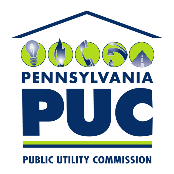  PUBLIC UTILITY COMMISSIONOffice of Administrative Law Judge400 NORTH STREET, HARRISBURG, PA 17120IN REPLY PLEASE REFER TO OUR FILE